鞍山市铁东区突发环境事件应急预案编制说明鞍山市铁东区人民政府2021年10月目  录1 总则	31.1 编制背景	31.2 编制目的	31.3 编制依据	32 编制过程	62.1 成立应急预案编制工作小组	62.2应急预案编制工作程序	63 重点内容说明	93.1 区域概况	93.2 区域主要风险源及风险物质	93.4 现有应急物资与装备、救援队伍	103.5 环境风险等级	114 征求意见及采纳情况说明	124.1 调查方法及调查内容	124.2 调查结果及采纳情况	125 评审情况说明	136 预案的培训和演练	146.1 预案培训	146.2 应急演练	141 总则1.1 编制背景鞍山市铁东区人民政府于2017年5月4日发布了铁东区人民政府关于印发《铁东区突发环境事件应急预案》的通知，文号为鞍东政发【2017】23号，根据鞍山市政府规定，鞍山市铁东区人民政府需对突发环境事件应急预案进行修订。在应急预案编制过程中，鞍山市铁东区领导非常重视，在充分认识突发环境事件应急预案编制工作的意义和重要性后，全力开展此项工作。首先成立了应急预案编制小组，并制定了应急预案编制计划，使全体成员对突发环境事件应急预案有了更深刻的认识，提高了投入热情，同时环保意识得到了进一步加强。在技术咨询单位的指导下，铁东区政府按照应急预案编制程序顺利完成了4个阶段8个步骤的各项工作。1.2 编制目的本预案力求的目标是：（1）确保事件影响的所有人员，包括铁东区内居民、各企业员工及周边人群生命安全和健康；（2）防止事故对周边环境造成严重污染；（3）避免或减少财产损失和公众形象的不良影响。本预案制定了培训演练计划和相关评审与修订工作程序，通过不断补充与完善，保证应急预案实用、可行、操作性强。1.3 编制依据1.3.1政策法规（1）《中华人民共和国环境保护法》（2015.1.1）；（2）《中华人民共和国水污染防治法》（2018.1.1）；（3）《中华人民共和国大气污染防治法》（2018.10.26）；（4）《中华人民共和国环境噪声污染防治法》（2018.12.29）；（5）《中华人民共和国固体废物污染环境防治法》（2020.9.1）；（6）《中华人民共和国突发事件应对法》（2007.8.30）；（7）《中华人民共和国土壤污染防治法》（2019.1.1）；（8）《突发环境事件信息报告办法》（2011.5.1）；（9）《突发环境事件应急管理办法》（2015.3.19）；（10）《辽宁省企事业单位突发环境事件应急预案管理暂行办法》（辽环发[2013]53号）；（11）《企业事业单位突发环境事件应急预案备案管理办法（试行）》（环发[2015]4号）；（12）《国家突发环境事件应急预案》（国办函[2014]119号）；（13）《突发环境事件应急预案管理办法》（2015.6.5）；（14）《突发环境事件应急处置阶段污染损害评估工作程序规定》（2013.8.2）；（15）《突发环境事件应急预案管理暂行办法》（部令第34号）；（16）《企业突发环境事件风险评估指南（试行）》（环办[2014]34号）；（17）《企业事业单位突发环境事件应急预案评审工作指南（试行）》（环办应急[2018]8号）；（18）《辽宁省突发环境事件应急预案备案行业名录(试行)》（2020.5.1）。（19）《国务院关于加强环境保护重点工作的意见》（国发【2011】35号）；（20）《辽宁省固体废物污染环境防治办法》（2002.3.1）；（21）《关于进一步加强环境影响评价管理防范环境风险的通知》（环发【2012】77号）；（22）《关于切实加强风险防范严格环境影响评价管理的通知》（2012.8.7）；（23）《企业突发环境事件隐患排查和治理工作指南（试行）》（环境保护部公告2016年第74号）；（24）《危险化学品事故应急救援预案编制导则（单位版）》（国家安监局，2004）；（25）《关于印发<行政区域突发环境事件风险评估推荐方法>的通知》（环办应急[2018]9号）；（26）《企业突发环境事件隐患排查和治理工作指南（试行）》（环公告【2016】74号）；（27）《使用有毒物品作业场所劳动保护条例》（国务院令352号，2002.5）.1.3.2标准、技术规范（1）《环境影响评价技术导则 大气环境》（HJ2.2-2018）；（2）《环境影响评价技术导则 地表水环境》（HJ2.3-2018）；（3）《环境影响评价技术导则 地下水环境》（HJ610-2016）；（4）《建设项目环境风险评价技术导则》（HJ169-2018）；（5）《危险化学品名录》（2015版）；（6）《国家危险废物名录》（2021版）；（7）《危险化学品重大危险源辨识》（GB18218-2018）；（8）《企业突发环境事件风险分级方法》（HJ941-2018）；（9）《突发环境事件应急监测技术规范》（HJ589-2010）；（10）《生产经营单位安全生产事故应急预案编制导则》（GBT29639-2013）；（11）《化学品分类、警示标签和警示性说明安全规程》（GB20576-GB20602）；（12）《突发环境事件应急监测技术规范》（环境保护部公告2010年第76号）。1.3.3其他资料（1）鞍山市突发环境事件应急预案（鞍政办【2021】1号）；（2）鞍山市铁东区各企业突发环境事件应急预案；（3）《铁东区突发环境事件应急预案》鞍东政发【2017】23号（4）《铁东年鉴》（2019）；（5）鞍山市铁东区人民政府提供的其它资料。2 编制过程2.1 成立应急预案编制工作小组为了确保鞍山市铁东区突发环境事件应急预案编制工作顺利进行，政府委托沈阳中冠环保科技有限公司作为技术支持，针对鞍山市铁东区可能发生的突发环境事件类型，结合企业实际情况，制定预案编制任务、职责分工和工作计划，组织编写《鞍山市铁东区突发环境事件应急预案》。同时，为了保证各部门密切配合及审核工作顺利实施，鞍山市铁东区政府要求各部门负责人及全体员工积极参与应急预案编制工作，将应急预案编制工作作为一项重要本职工作。为确保应急预案编制工作有组织、有计划进行，鞍山市铁东区政府成立了以区长为组长、各相关部门参加的应急预案编制小组，明确了各部门在应急预案编制工作中的职责和任务，为应急预案编制工作顺利开展提供了有效的组织保障。2.2应急预案编制工作程序突发环境应急预案编制工作程序包括：准备阶段、编制阶段、发布实施阶段和培训演练阶段。应急预案编制流程见图2-1。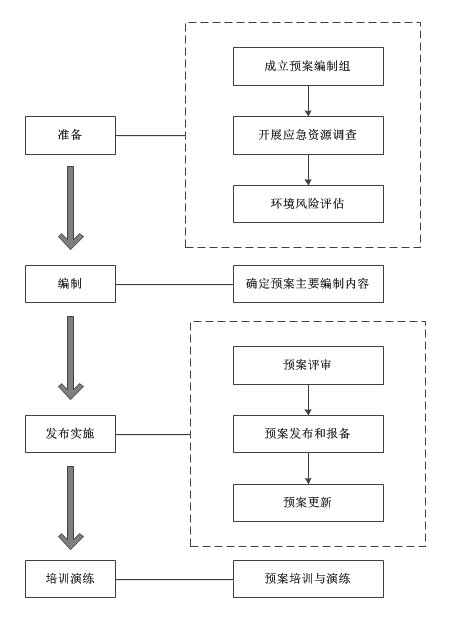 图2-1 应急预案编制流程图    应急预案编制小组成立以后，为使应急预案编制工作按一定的程序和步骤有计划进行，实现应急预案的可操作性，编制小组成员经过反复讨论研究，按照相关规定和应急预案编制程序，紧密结合区域实际情况，制定了比较详细的应急预案编制工作计划，详见表2-1。表2-1 应急预案编制工作计划表3 重点内容说明3.1 区域概况鞍山市铁东区位于鞍山市城区的东南部，总面积72.8平方千米。截至2021年7月，铁东区突发环境事件应急预案备案企业共36个，多为医院及加油站，铁东区范围内无重大及较大风险企业。鞍山市铁东区自有记录以来从未发生过重大及较大突发环境事件。3.2 预案修订内容2017年铁东区发布《铁东区突发环境事件应急预案》鞍东政发【2017】23号。2021年进行修订，修订内容包括：组织机构和职责，应急响应、应急处置、应急监测等内容。3.3 区域主要风险源及风险物质主要环境风险源：区域内各加油站、鞍山大孤山污水处理厂、煤气储罐、管网等。主要风险物质：汽油、柴油、煤气等。3.4现有环境风险防控与应急措施（1）环境监测情况：铁东区依托辽宁省鞍山生态环境监测中心及铁东区企业环境监测部门组建应急监测队伍，组织、指导、协调应急监测工作，为应急处置提供决策依据。（2）固定源环境风险管理：铁东区内环境风险源多为加油站及医院、鞍山大孤山污水处理厂、煤气储罐、管网等，所有风险单位均已完成应急预案编制。（3）移动源环境风险管理：交通部门已对市内道路设置危化品禁止通行的道路，比如居民集中区域等，禁止危化品车辆的通行，在一定程度上，降低突发事件发生对风险受体的影响。（4）监测预警措施：生态环境分局以各企业监控平台、在线监控中心、大气自动监测区域及地表水常规断面及交界断面监测等污染源、风险源、环境质量监控平台为基础，建立数字化、信息化的网格化监测预警平台。3.5 现有应急物资与装备、救援队伍3.5.1现有应急物资与装备铁东区未设置专门的应急物质库，但与辽宁诚信味邦肉类加工有限公司和华信华方国际环保科技（北京）有限公司鞍山分公司达成了协议（协议见附件），一旦发生突发环境事件，上述单位可以提供抢险救援所需各类设备、设施等，铁东区物资保障组负责担负应急小组抢救设备及物资的日常保管和补充消耗和保障抢险救治所需资金。常用应急物质如帐篷、棉被、石灰、消防沙、灭火器、饮用水等，发生火灾爆炸等特大事故，依托铁东区消防队、鞍山市消防队，由组长第一时间联系消防队伍前来支援。铁东区各企业均编制完成突发环境事件应急预案，同时配备相应的应急物资，发生事故后首先启动公司应急预案，利用公司现有应急物资，现有物资不满足救援需求时，物资保障组需及时申请调动。3.5.2内部救援队伍为能有效预防突发环境事故发生，并能做到在事故发生后能迅速有效地实现控制和处理，最大程度地减少事故带来的损失。铁东区内部成立内部应急救援队伍，由总指挥、紧急救援组、通讯联络组、物资保障组、环境监测组、疏散引导组技术专家组组成，具体见表3-1。表3-1 内部救援队伍成员名单及联系方式3.5.3外部应急支持单位外部应急支持单位及联系方式见表3-2。表3-2 外部应急支持单位及联系方式3.6 环境风险等级根据环境风险指数计算汇总结果可知，铁东区各个评估子区域的综合环境风险指数均为低环境风险，水环境风险指数均为低环境风险，大气环境风险指数均为低环境风险。4 征求意见及采纳情况说明4.1 调查方法及调查内容调查对象：铁东区内居民、各企事业职工、技术咨询单位、行业专家。调查方式：口头征求意见及建议。4.2 调查结果及采纳情况4.2.1调查结果所有调查对象均对本应急预案的编制表示赞同及支持，并提出了以下宝贵意见及建议，在此表示衷心的感谢。（1）完善环境风险防控和应急措施制度，明确环境风险防控重点岗位的负责人，定期进行巡检和维护。（2）加强区域内各公司职工的环境风险培训，按计划开展应急演练。4.2.2采纳情况针对调查过程中提出的意见及建议，铁东区政府组织讨论并形成相应的整改方案和实施计划，大体如下：进一步完善环境风险防控和应急措施制度，明确责任、落实到位；严格按照制定的培训、演练计划组织培训，开展应急演练。5 评审情况说明2021年10月21日，在鞍山市生态环境局铁东分局会议室召开《鞍山市铁东区突发环境事件应急预案》评审会。评审小组由5名专家及应急管理人员组成，评审小组听取了预案编制单位对预案和区域相关情况的介绍，经讨论形成评估意见如下：该应急预案编制符合相关规范要求，内容较全面，预案进一步修改完善后，可向环保管理部门申请备案。评审会后，编制小组成员根据专家意见，并结合自身实际情况，对应急预案内容进行修改并完善，使应急预案具备内容规范、要素完整、操作可行。6 预案的培训和演练6.1 预案培训自预案完成后，铁东区政府组织相关部门学习预案的内容，要求相关人员了解预案的内容，并将预案内容公布在各部门醒目位置，组织落实预案中的各项工作，进一步明确各项职责和任务分工，落实应急设施的日常维护，加强应急知识的宣传、教育和培训。一旦发生突发环境事件，可以在应急处置时快速有效。6.2 应急演练自预案完成后，铁东区政府采取桌面推演方式进行了预案演练，下一步将以实战演练等方式开展。环境应急演练突出对预案的审查验证，通过演练进一步明确应急人员的岗位与职责，提高熟练程度和协调性。通过检验性的桌面推演暴露出：在突发环境事件时现场救援人员针对风险事故特征类型应采取的应急处置措施的熟悉程度不够，需加强培训学习。阶段工作内容开始时间完成时间负责人组织和培训1.建立应急预案编制工作小组 2.制定编制工作计划和方案 3.对全员进行宣传和培训 2021.92021.9李艳庆应急准备1.应急预案资料收集2.现场调查和勘察3.应急资源和环境风险调查与分析2021.92021.9李艳庆评估1.编制应急资源调查报告2.编制风险分析报告 3.应急资源与风险评估2021.92021.9李艳庆编制预案1.确定预案编制主要内容2.制定编制计划3.编制应急预案2021.92021.9李艳庆发布与实施1.组织预案评审与完善2.预案发布和报备3.预案实施2021.102021.10李艳庆培训与演练1.制定预案培训计划和演练方案2.预案培训和演练3.预案修订2021.102021.10李艳庆应急管理机构职务联系方式总指挥区长2699001应急指挥办公室鞍山市生态环境局铁东分局局长8779501应急指挥办公室生态环境综合行政执法队铁东大队队长8779503紧急救援组铁东区区卫健局局长2690201通讯联络组铁东区政府办公室主任2696633物资保障组铁东区区市场局局长2206201环境监测组鞍山市生态环境局铁东分局局长8779501疏散引导组鞍山市公安局铁东分局副局长2265110技术专家组鞍山市生态环境局铁东分局局长8779501单位电话消防指挥中心119铁东区消防支队5819119报警指挥中心110铁东区公安分局2265110医疗救护中心120鞍钢总医院0412-6724436鞍山市中心医院0412-5930031鞍山市应急管理局0412-5832345鞍山市生态环境局0412-5234960鞍山市安全生产事故报警电话12350铁东区应急管理局2699135市生态环境局铁东区分局8779650鞍山市政府值班电话2699600